ФЕДЕРАЛЬНОЕ АГЕНТСТВО ЖЕЛЕЗНОДОРОЖНОГО ТРАНСПОРТАФедеральное государственное бюджетное образовательное учреждениевысшего образования«Петербургский государственный университет путей сообщенияИмператора Александра I»(ФГБОУ ВО ПГУПС)Кафедра «Теоретические основы электротехники»РАБОЧАЯ ПРОГРАММАдисциплины«Метрология, стандартизация и сертификация» (Б1.Б.17)для направления13.03.02 «Электроэнергетика и электротехника»профиля «Электрический транспорт»Форма обучения – очнаяСанкт-Петербург2018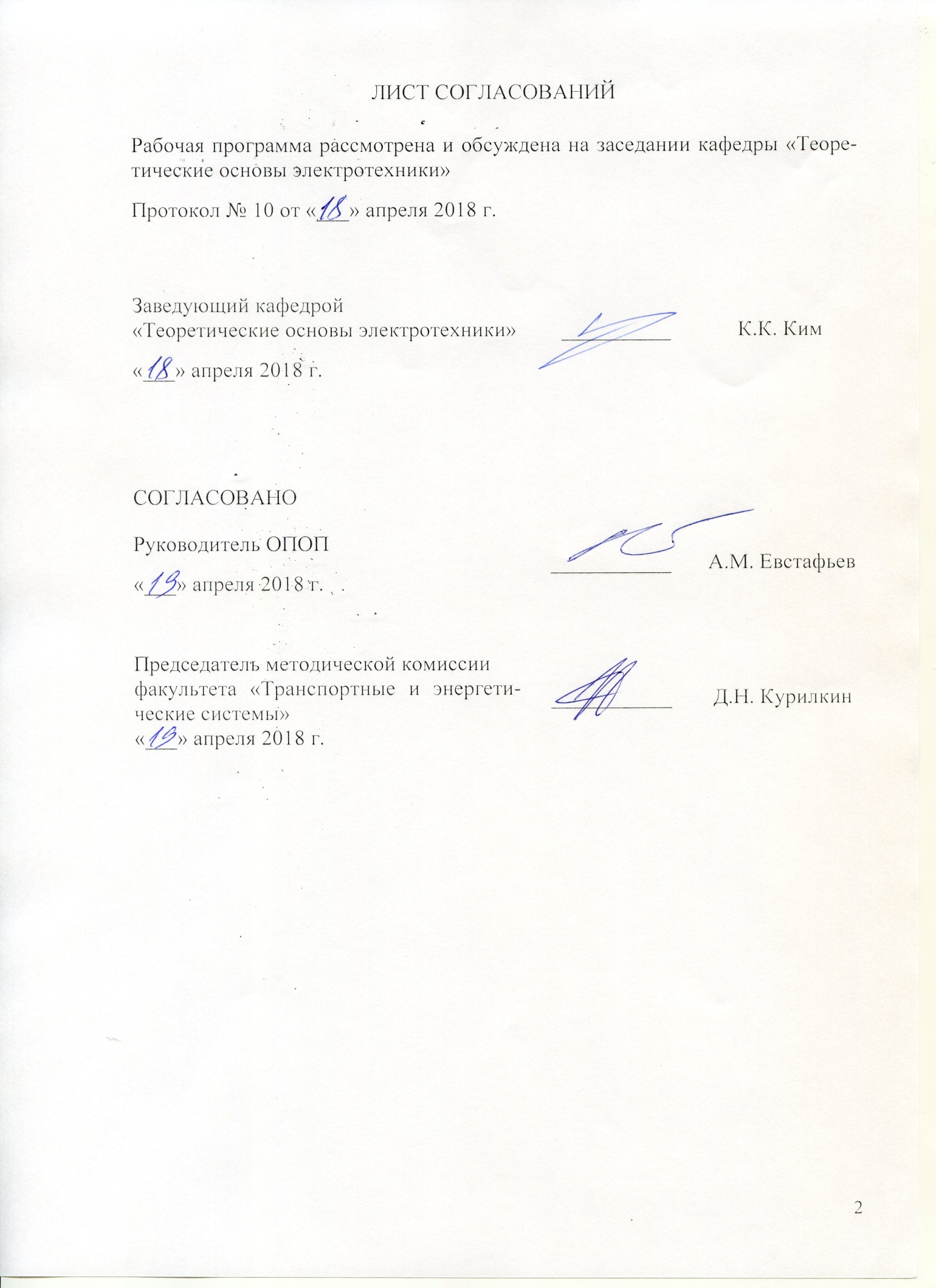 1. Цели и задачи дисциплиныРабочая программа составлена в соответствии с ФГОС, утвержденным «3» сентября 2015 г., приказ № 955, для направления 13.03.02 «Электроэнергетика и электротехника» по дисциплине «Метрология, стандартизация и сертификация».Целью преподавания дисциплины «Метрология, стандартизация и сертификация» является формирование у студентов знаний в области теоретических основ метрологии, обучение их практическим навыкам в использовании методов и средств электрических измерений, а также формирование понятий о стандартизации как средстве повышения технического уровня и качества продукции и о сертификации как процедуре, подтверждающей соответствие продукции стандарту или техническим условиям.Для достижения поставленных целей решаются следующие задачи:– изучение правовых основ метрологии, стандартизации и сертификации;– изучение устройства технических средств измерений;– получение навыков в использовании методов и средств электрических измерений при выполнении лабораторных и исследовательских работ по смежным дисциплинам;– изучение государственной системы обеспечения единства измерений.2. Перечень планируемых результатов обучения по дисциплине, соотнесенных с планируемыми результатами освоения основной образовательной программыВ результате изучения дисциплины студент должен:Знать:– правовые основы метрологии, стандартизации и сертификации;– государственную систему обеспечения единства измерений;– метрологические службы, обеспечивающие единство измерений;– технические средства измерений;– принципы построения международных и отечественных стандартов;– правила пользования стандартами, комплексами стандартов и другой нормативно-технической документацией;– структуру и функции государственной и ведомственной метрологических служб;– организацию работы по стандартизации на железнодорожном транспорте;– систему органов, осуществляющих сертификацию продукции;– правила поверки измерительных приборов.Уметь:– применять методы и средства технических измерений;– применять стандарты, технические регламенты и другие нормативные документы при оценке, контроле качества и сертификации продукции;– использовать основные методы и средства измерений электрических, магнитных и неэлектрических величин при выполнении лабораторных и исследовательских работ по специальным дисциплинам;– использовать основные методы и средства измерений при обслуживании электротехнических устройств железнодорожного транспорта.Владеть:– методами и средствами технических измерений;– приемами использования стандартов и других нормативных документов при оценке, контроле качества и сертификации продукции.Приобретенные знания, умения, навыки и/или опыт деятельности, характеризующие формирование компетенций, осваиваемые в данной дисциплине, позволяют решать профессиональные задачи, приведенные в соответствующем перечне по видам профессиональной деятельности в п. 2.4 основной профессиональной образовательной программы (ОПОП).Изучение дисциплины направлено на формирование следующих профессиональных компетенций (ПК), соответствующих видам профессиональной деятельности, на которые ориентирована программа бакалавриата:производственно-технологическая деятельность:‒ способностью использовать технические средства для измерения и контроля основных параметров технологического процесса (ПК-8);‒ способностью составлять и оформлять типовую техническую документацию (ПК-9).Область профессиональной деятельности обучающихся, освоивших данную дисциплину, приведена в п. 2.1 ОПОП.Объекты профессиональной деятельности обучающихся, освоивших данную дисциплину, приведены в п. 2.2 ОПОП.3. Место дисциплины в структуре основной образовательнойпрограммыДисциплина «Метрология, стандартизация и сертификация» относится к базовой части и является обязательной дисциплиной. 4. Объем дисциплины и виды учебной работы5. Содержание  и структура дисциплины5.1 Содержание дисциплины5.2 Разделы дисциплины и виды занятий6. Перечень учебно-методического обеспечения для самостоятельнойработы обучающихся по дисциплине7. Фонд оценочных средств для проведения текущего контроля успеваемости и промежуточной аттестации обучающихся по дисциплинеФонд оценочных средств по дисциплине  является неотъемлемой частью рабочей программы и представлен отдельным документом, рассмотренным на заседании кафедры и утвержденным заведующим кафедрой.8. Перечень основной и дополнительной учебной литературы,нормативно-правовой документации и других изданий, необходимых для освоения дисциплины8.1 Перечень основной учебной литературы, необходимой для освоения дисциплины1. Метрология, стандартизация, сертификация и электроизмерительная техника: Учеб. пособие для вузов/Под ред. К.К. Кима. – М.; СПб.; Нижний Новгород: Питер, 2006. – 368 с.2. Кайнова В.Н., Гребнева Т.Н., Тесленко Е.В., Куликова Е.А. Метрология, стандартизация и сертификация: Учеб. пособие. – СПб.: Издательство "Лань", 2015. – 368 с. (электронный ресурс: http://e.lanbook.com).8.2 Перечень дополнительной учебной литературы, необходимой для освоения дисциплины1. Метрология и техническое регулирование: Учеб. пособие для вузов/Под ред. К.К. Кима. – М.: УМЦ ЖДТ, 2006. – 256 с. (электронный ресурс: http://e.lanbook.com).2. Ким К.К., Анисимов Г.Н. Электроизмерительная техника. Ч.1: Учебное пособие. – СПб.: Петербургский государственный университет путей сообщения, 2005. – 66 с.3. Ким К.К., Анисимов Г.Н. Электроизмерительная техника. Ч.2: Учебное пособие. – СПб.: Петербургский государственный университет путей сообщения, 2007. – 26 с.4. Ким К.К., Анисимов Г.Н. Электроизмерительная техника. Ч.3: Учебное пособие. – СПб.: Петербургский государственный университет путей сообщения, 2008. – 60 с.5. Ким К.К., Анисимов Г.Н. Электроизмерительная техника. Ч.4: Учебное пособие. – СПб.: Петербургский государственный университет путей сообщения, 2008. – 25 с.6.Ким К.К., Анисимов Г.Н. Электроизмерительная техника. Ч.5: Учебное пособие. – СПб.: Петербургский государственный университет путей сообщения, 2009. – 29 с.7. Ким К.К., Анисимов Г.Н. Электрические измерения неэлектрических величин: учеб. пособие. – М.: ФГБОУ Учебно-методический центр по образованию на железнодорожном транспорте, 2014. – 134 с. (электронный ресурс: http://e.lanbook.com).8. Ким К.К., Анисимов Г.Н., Чураков А.И. Поверка средств измерений электрических величин: учеб. пособие. – М.: ФГБОУ Учебно-методич. центр по образованию на железнодорожном транспорте, 2014. – 140 с. (электронный ресурс: http://e.lanbook.com).8.3 Перечень нормативно-правовой документации, необходимой для освоения дисциплиныРМГ 29-2013 «Государственная система обеспечения единства измерений. Метрология. Основные термины и определения». ГОСТ 8.417-2002 «Государственная система обеспечения единства измерений. Единицы величин».Постановление Правительства Российской Федерации от 31 октября . № 879 «Об утверждении положения о единицах величин, допускаемых к применению в Российской Федерации».Федеральный закон от 26.06.2008 № 102-ФЗ «Об обеспечении единства измерений».8.4 Другие издания, необходимые для освоения дисциплины1. Методические указания к лабораторной работе «Исследование электромеханических вольтметров»/Чураков А.И. – СПб: ПГУПС, 2001. – 13 с.2. Методические указания к лабораторной работе «Измерение сопротивлений средней величины»/Чепурин В.П. – СПб: ПГУПС, 1997. – 13 с.3. Методические указания к лабораторной работе «Двухлучевой электронный осциллограф и его применение»/Чураков А.И. – СПб: ПГУПС, 2004. – 14 с.5. Методические указания к лабораторной работе «Мосты переменного тока»/Анисимов Г.Н. – СПб: ПГУПС, 2004. – 15 с.6. Методические указания к лабораторной работе «Поверка счетчиков электрической энергии»/Чураков А.И. – СПб: ПГУПС, 2014. – 7 с.7. Методические указания к лабораторной работе «Измерение мощности и энергий в трехфазных цепях»/Чепурин В.П. – СПб: ПГУПС, 1997. – 11 с.8. Метрология, стандартизация и сертификация: Практикум/Анисимов Г.Н., Зазыбина Е.Б. ‒ СПб: ПГУПС, 2018. ‒ 35 с.9. Перечень ресурсов информационно-телекоммуникационной сети«Интернет», необходимых для освоения дисциплины1. Личный кабинет обучающегося и электронная информационно-образовательная среда [электронный ресурс]. ‒ Режим доступа: http://sdo.pgups.ru/ (для доступа к полнотекстовым документам требуется авторизация).2. Электронно-библиотечная система издательства «ЛАНЬ». – Режим доступа: http://e.lanbook.com/ (для доступа к полнотекстовым документам требуется авторизация).3. Электронно-библиотечная система ibooks. – Режим доступа: http://ibooks/ru/ (для доступа к полнотекстовым документам требуется авторизация).4. Электронная библиотека ЮРАЙТ. ‒ Режим доступа: https://biblio-online.ru/ (для доступа к полнотекстовым документам требуется авторизация).5. Электронная библиотека «Единое окно к образовательным ресурсам». Режим доступа: http://window.edu.ru/ (доступ свободный).10. Методические указания для обучающихся по освоению дисциплиныПорядок изучения дисциплины следующий:Освоение разделов дисциплины производится в порядке, приведенном в разделе 5 «Содержание и структура дисциплины». Обучающийся должен освоить все разделы дисциплины с помощью учебно-методического обеспечения, приведенного в разделах 6, 8 и 9 рабочей программы. Для формирования компетенций обучающийся должен представить выполненные типовые контрольные задания или иные материалы, необходимые для оценки знаний, умений, навыков и (или) опыта деятельности, предусмотренные текущим контролем (см. фонд оценочных средств по дисциплине).По итогам текущего контроля по дисциплине, обучающийся должен пройти промежуточную аттестацию (см. фонд оценочных средств по дисциплине).11. Перечень информационных технологий, используемых приосуществлении образовательного процесса по дисциплине, включаяперечень программного обеспечения и информационных справочных системПеречень информационных технологий, используемых при осуществлении образовательного процесса по дисциплине:1. Технические средства обучения (мультимедийный проектор, интеравктивная доска).2. Методы обучения с использованием информационных технологий (демонстрация мультимедийных материалов).3. Электронная информационно-образовательная среда Петербургского государственного университета путей сообщения Императора Александра I [электронный ресурс]. – Режим доступа: http://sdo.pgups.ru/Дисциплина обеспечена необходимым комплектом лецензионного программного обеспечения, установленного на технических средствах, размещенных в специальных помещениях и посещениях для самостоятельной работы: операционная система Windows, пакет MS Office.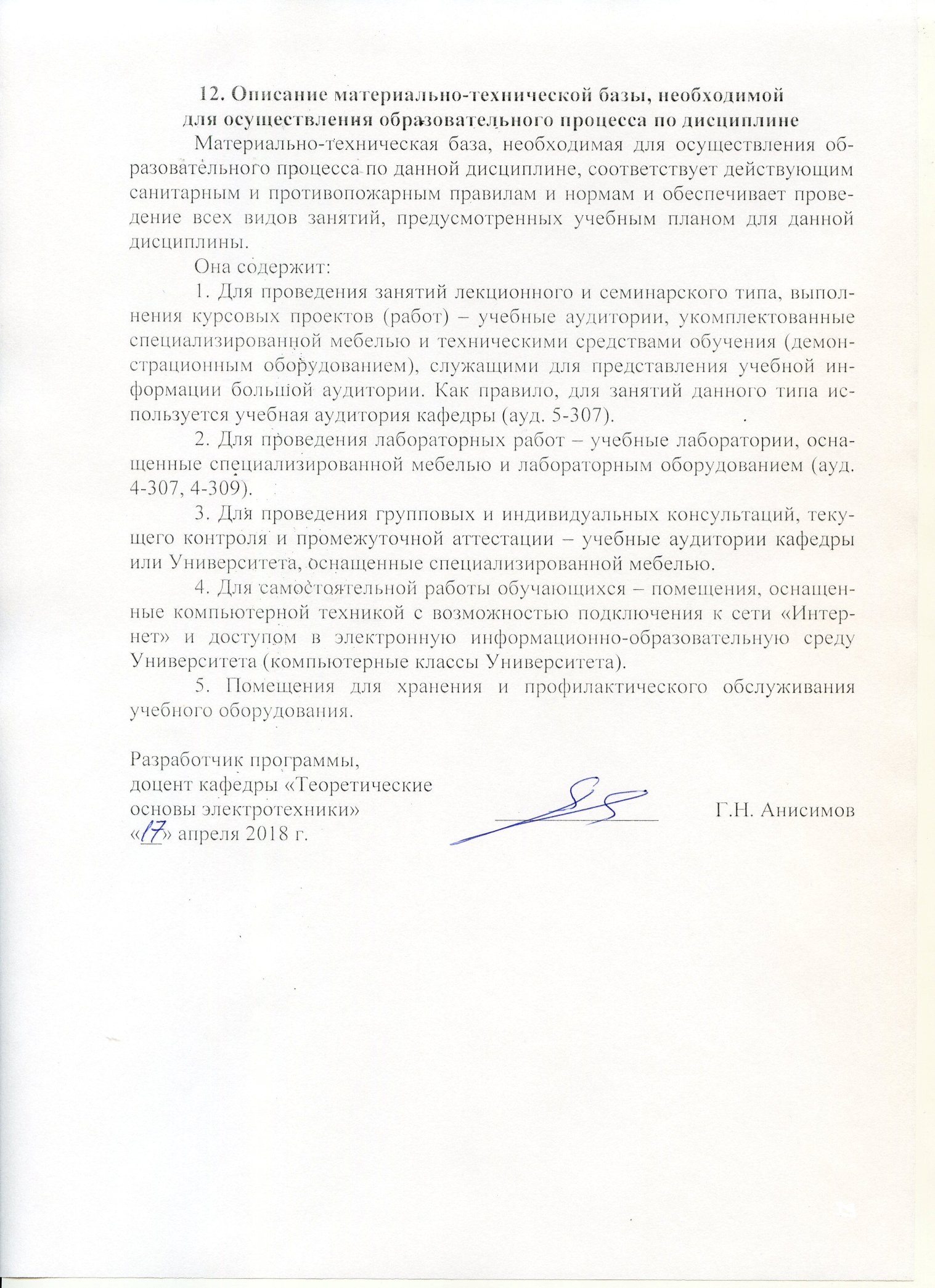 Вид учебной работыВсего часовСеместрВид учебной работыВсего часов5Контактная работа (по видам учебных занятий)6864В том числе:лекции (Л)3434практические занятия (ПЗ)––лабораторные работы (ЛР)3434Самостоятельная работа (СРС) (всего)3131Подготовка к экзамену99Форма контроля знанийЗачетЗачетОбщая трудоемкость: час / з.е.108/3108/3№ п/пНаименование раздела дисциплиныСодержание раздела1Основные положенияРоль метрологии и измерительной техники в решении задач научно-технического прогресса в области создания и эксплуатации электротехнических систем железнодорожного транспорта.Государственная система обеспечения единства измерений. Международное сотрудничество в области измерений.2Основные понятия и определения           Основные метрологические термины и определения. Международная система единиц физических величин. Кратные и дольные приставки единиц. Классификация и краткая характеристика видов, методов и средств измерений; прямые, косвенные, совокупные и совместные измерения; методы непосредственной оценки и методы сравнения; измерительные приборы, измерительные преобразователи, электроизмерительные установки, информационно-измерительные системы.3Погрешности измерений           Источники и классификация погрешностей измерений: инструментальные, методические и субъективные; систематические погрешности; случайные погрешности, законы их распределения, точечная и интегральные оценки случайных погрешностей; аддитивные и мультипликативные погрешности; основные и дополнительные погрешности; абсолютная, относительная и приведенная погрешности; погрешности косвенных измерений.4Метрологические и неметрологические характеристики средств измерений           Статические характеристики средств измерений: функция преобразования, диапазон и пределы измерений, чувствительность, входные параметры, класс точности, способы нормирования классов точности. Повышение точности измерений. Динамические характеристики средств измерений. Поверка средств измерений.5Обработка результатов измерений           Вероятностные оценки погрешностей при многократных измерениях. Числовые характеристики. Правила представления результатов измерений.6Масштабные измерительные преобразователи           Измерительные преобразователи тока и напряжения. Шунты, делители, измерительные трансформаторы.7Электроизмерительные аналоговые измерительные механизмы (ИМ) и приборы непосредственной оценки и их применение           Уравнение движения подвижной части ИМ. Общие детали и узлы. Магнитоэлектрические (МЭ) ИМ. МЭ логометр. Выпрямительные приборы. Эксплуатационные свойства, расширение пределов измерения. МЭ гальванометры (обыкновенные, баллистические, вибрационные), их устройство. Переходные процессы в МЭ гальванометрах. Термоэлектрические приборы и их характеристики. Импульсные и селективные электронные вольтметры и их свойства.	Устройство электромагнитных и электростатических ИМ и приборов. Область применения, эксплуатационные свойства и расширение пределов измерений.	Электро- и ферродинамические ИМ и приборы. Их применение в частотомерах и фазометрах. Эксплуатационные свойства, расширение пределов измерений.	Измерение мощностей. Электродинамический ваттметр. ЭД счетчик энергии. Индукционные счетчики энергии и их характеристики. Частотные характеристики ИМ. Влияние формы кривой измеряемой величины на показания приборов.8Электронные приборы           Измерение электрических величин электронными аналоговыми приборами. Электронные вольтметры (ЭВ) постоянного и переменного тока. Детекторы амплитудных, средних и действующих значений. Электронный омметр. Устройство электронных ваттметров. Общие эксплуатационные свойства ЭВ. Устройство электронных счетчиков.9Электронно-лучевые осциллографы (ЭО)           Устройство электронно-лучевой трубки. Принцип действия ЭО и его основные характеристики. Измерение временных интервалов, частоты и фазового сдвига с помощью ЭО.10Цифровые измерительные приборы           Измерение физических величин цифровыми приборами (ЦП). Основные определения, характеристики ЦП. Методическая погрешность и методы преобразования непрерывно изменяющихся величин в коды. Узлы ЦП. Устройство и принцип работы ЦП последовательного счета и поразрядного уравновешивания. Измерение интервалов времени, фазового сдвига, частоты, напряжений, токов и сопротивлений с помощью ЦП. Цифровые омметры. Быстродействующие ЦП. Общие замечания к ЦП.11Регистрация изменяющихся во времени электрических величин           Классификация регистрирующих приборов. Самопишущие приборы. Светолучевые осциллографы. МЭ вибратор. Регистрационные приборы с микроЭВМ. Магнитограф. Графопостроители и их устройство. Другие приборы регистрации.12Информационно-измерительные системы и измерительно-вычислительные комплексы           Назначение, классификация, структура, метрологические характеристики информационно-измерительных систем (ИИС). Функциональные узлы и унифицированные сигналы ИИС. Телеизмерительные системы. Назначение, структура, метрологические характеристики измерительно-вычислительных комплексов (ИВК).13Микропроцессорные системы и микроЭВМ в измерительной технике           Основные направления применения микропроцессоров (МП) и микроЭВМ в измерительной технике. Архитектура измерительных систем с МП и микроЭВМ. Общие принципы построения МП. Измерительные приборы со встроенными МП. Измерительные системы на базе ЭВМ. Перспективы развития измерительной техники.14Прямые и косвенные методы измерения параметров электрических цепей           Измерение частоты и фазового сдвига. Методы одного, двух и трех приборов.15Измерение электрических величин методами сравнения с мерой           Общая теория мостовых схем. Мосты постоянного и переменного тока и их применение. Компенсаторы постоянного и переменного тока и их применение.16Измерение магнитных величин           Измерение параметров магнитного поля в статическом и динамическом режимах. Принцип действия веберметров и тесламетров. Измерение статических и динамических характеристик магнитных материалов.17Измерение неэлектрических величин           Принципы построения измерительных приборов. Измерительные датчики и преобразователи (параметрические, генераторные). Приборы для измерения температуры. Приборы для измерения геометрических величин. Применение лазерных дальномеров и интерферометров. Измерение механических величин (сил, давлений, моментов, механических напряжений, пройденного пути, скоростей и ускорений). Понятие о методах измерения вероятностных характеристик случайных процессов.18Основные положения государственной системы стандартизации      Понятие стандартизации. Законодательство РФ о стандартизации. Международное сотрудничество в области стандартизации. Международная организация по стандартизации (ИСО). Организация работ по стандартизации. Нормативные документы по стандартизации и их применение. Государственный контроль и надзор за соблюдением требований государственных стандартов. Обеспечение единства измерений. Законодательство РФ об обеспечении единства измерений.19Основные положения государственной системы сертификации      Понятие сертификации. Цели сертификации. Характер сертификации (обязательная и добровольная). Законодательство РФ о сертификации. Система сертификации. Сертификат и знак соответствия, значение сертификации в определении соответствия продукции стандарту или определенным требованиям.№ п/пНаименование раздела дисциплиныЛПЗЛРСРС1Основные положения112Основные понятия и определения113Погрешности измерений114Метрологические и неметрологические характеристики средств измерений225Обработка результатов измерений116Масштабные измерительные преобразователи217Электроизмерительные аналоговые измерительные механизмы (ИМ) и приборы непосредственной оценки и их применение2828Электронные приборы2629Электронно-лучевые осциллографы (ЭО)28210Цифровые измерительные приборы24211Регистрация изменяющихся во времени электрических величин2112Информационно-измерительные системы и измерительно-вычислительные комплексы2213Микропроцессорные системы и микроЭВМ в измерительной технике2114Прямые и косвенные методы измерения параметров электрических цепей24215Измерение электрических величин методами сравнения с мерой26216Измерение магнитных величин2217Измерение неэлектрических величин2218Основные положения государственной системы стандартизации2219Основные положения государственной системы сертификации22ИтогоИтого343431№п/пНаименование разделаПеречень учебно-методического обеспечения1Основные положения1. Метрология, стандартизация, сертификация и электроизмерительная техника: Учеб. пособие для вузов/Под ред. К.К. Кима. – М.; СПб.; Нижний Новгород: Питер, 2006. – 368 с.2. Кайнова В.Н., Гребнева Т.Н., Тесленко Е.В., Куликова Е.А. Метрология, стандартизация и сертификация : Учеб. пособие. – СПб.: Издательство "Лань", 2015. – 368 с. (электронный ресурс: http:// e.lanbook.com).3. Методические указания к лабораторным работам.2Основные понятия и определения1. Метрология, стандартизация, сертификация и электроизмерительная техника: Учеб. пособие для вузов/Под ред. К.К. Кима. – М.; СПб.; Нижний Новгород: Питер, 2006. – 368 с.2. Кайнова В.Н., Гребнева Т.Н., Тесленко Е.В., Куликова Е.А. Метрология, стандартизация и сертификация : Учеб. пособие. – СПб.: Издательство "Лань", 2015. – 368 с. (электронный ресурс: http:// e.lanbook.com).3. Методические указания к лабораторным работам.3Погрешности измерений1. Метрология, стандартизация, сертификация и электроизмерительная техника: Учеб. пособие для вузов/Под ред. К.К. Кима. – М.; СПб.; Нижний Новгород: Питер, 2006. – 368 с.2. Кайнова В.Н., Гребнева Т.Н., Тесленко Е.В., Куликова Е.А. Метрология, стандартизация и сертификация : Учеб. пособие. – СПб.: Издательство "Лань", 2015. – 368 с. (электронный ресурс: http:// e.lanbook.com).3. Методические указания к лабораторным работам.4Метрологические и неметрологические характеристики средств измерений1. Метрология, стандартизация, сертификация и электроизмерительная техника: Учеб. пособие для вузов/Под ред. К.К. Кима. – М.; СПб.; Нижний Новгород: Питер, 2006. – 368 с.2. Кайнова В.Н., Гребнева Т.Н., Тесленко Е.В., Куликова Е.А. Метрология, стандартизация и сертификация : Учеб. пособие. – СПб.: Издательство "Лань", 2015. – 368 с. (электронный ресурс: http:// e.lanbook.com).3. Методические указания к лабораторным работам.5Обработка результатов измерений1. Метрология, стандартизация, сертификация и электроизмерительная техника: Учеб. пособие для вузов/Под ред. К.К. Кима. – М.; СПб.; Нижний Новгород: Питер, 2006. – 368 с.2. Кайнова В.Н., Гребнева Т.Н., Тесленко Е.В., Куликова Е.А. Метрология, стандартизация и сертификация : Учеб. пособие. – СПб.: Издательство "Лань", 2015. – 368 с. (электронный ресурс: http:// e.lanbook.com).3. Методические указания к лабораторным работам.6Масштабные измерительные преобразователи1. Метрология, стандартизация, сертификация и электроизмерительная техника: Учеб. пособие для вузов/Под ред. К.К. Кима. – М.; СПб.; Нижний Новгород: Питер, 2006. – 368 с.2. Кайнова В.Н., Гребнева Т.Н., Тесленко Е.В., Куликова Е.А. Метрология, стандартизация и сертификация : Учеб. пособие. – СПб.: Издательство "Лань", 2015. – 368 с. (электронный ресурс: http:// e.lanbook.com).3. Методические указания к лабораторным работам.7Электроизмерительные аналоговые измерительные механизмы (ИМ) и приборы непосредственной оценки и их применение1. Метрология, стандартизация, сертификация и электроизмерительная техника: Учеб. пособие для вузов/Под ред. К.К. Кима. – М.; СПб.; Нижний Новгород: Питер, 2006. – 368 с.2. Кайнова В.Н., Гребнева Т.Н., Тесленко Е.В., Куликова Е.А. Метрология, стандартизация и сертификация : Учеб. пособие. – СПб.: Издательство "Лань", 2015. – 368 с. (электронный ресурс: http:// e.lanbook.com).3. Методические указания к лабораторным работам.8Электронные приборы1. Метрология, стандартизация, сертификация и электроизмерительная техника: Учеб. пособие для вузов/Под ред. К.К. Кима. – М.; СПб.; Нижний Новгород: Питер, 2006. – 368 с.2. Кайнова В.Н., Гребнева Т.Н., Тесленко Е.В., Куликова Е.А. Метрология, стандартизация и сертификация : Учеб. пособие. – СПб.: Издательство "Лань", 2015. – 368 с. (электронный ресурс: http:// e.lanbook.com).3. Методические указания к лабораторным работам.9Электронно-лучевые осциллографы (ЭО)1. Метрология, стандартизация, сертификация и электроизмерительная техника: Учеб. пособие для вузов/Под ред. К.К. Кима. – М.; СПб.; Нижний Новгород: Питер, 2006. – 368 с.2. Кайнова В.Н., Гребнева Т.Н., Тесленко Е.В., Куликова Е.А. Метрология, стандартизация и сертификация : Учеб. пособие. – СПб.: Издательство "Лань", 2015. – 368 с. (электронный ресурс: http:// e.lanbook.com).3. Методические указания к лабораторным работам.10Цифровые измерительные приборы1. Метрология, стандартизация, сертификация и электроизмерительная техника: Учеб. пособие для вузов/Под ред. К.К. Кима. – М.; СПб.; Нижний Новгород: Питер, 2006. – 368 с.2. Кайнова В.Н., Гребнева Т.Н., Тесленко Е.В., Куликова Е.А. Метрология, стандартизация и сертификация : Учеб. пособие. – СПб.: Издательство "Лань", 2015. – 368 с. (электронный ресурс: http:// e.lanbook.com).3. Методические указания к лабораторным работам.11Регистрация изменяющихся во времени электрических величин1. Метрология, стандартизация, сертификация и электроизмерительная техника: Учеб. пособие для вузов/Под ред. К.К. Кима. – М.; СПб.; Нижний Новгород: Питер, 2006. – 368 с.2. Кайнова В.Н., Гребнева Т.Н., Тесленко Е.В., Куликова Е.А. Метрология, стандартизация и сертификация : Учеб. пособие. – СПб.: Издательство "Лань", 2015. – 368 с. (электронный ресурс: http:// e.lanbook.com).3. Методические указания к лабораторным работам.12Информационно-измерительные системы и измерительно-вычислительные комплексы1. Метрология, стандартизация, сертификация и электроизмерительная техника: Учеб. пособие для вузов/Под ред. К.К. Кима. – М.; СПб.; Нижний Новгород: Питер, 2006. – 368 с.2. Кайнова В.Н., Гребнева Т.Н., Тесленко Е.В., Куликова Е.А. Метрология, стандартизация и сертификация : Учеб. пособие. – СПб.: Издательство "Лань", 2015. – 368 с. (электронный ресурс: http:// e.lanbook.com).3. Методические указания к лабораторным работам.13Микропроцессорные системы и микроЭВМ в измерительной технике1. Метрология, стандартизация, сертификация и электроизмерительная техника: Учеб. пособие для вузов/Под ред. К.К. Кима. – М.; СПб.; Нижний Новгород: Питер, 2006. – 368 с.2. Кайнова В.Н., Гребнева Т.Н., Тесленко Е.В., Куликова Е.А. Метрология, стандартизация и сертификация : Учеб. пособие. – СПб.: Издательство "Лань", 2015. – 368 с. (электронный ресурс: http:// e.lanbook.com).3. Методические указания к лабораторным работам.14Прямые и косвенные методы измерения параметров электрических цепей1. Метрология, стандартизация, сертификация и электроизмерительная техника: Учеб. пособие для вузов/Под ред. К.К. Кима. – М.; СПб.; Нижний Новгород: Питер, 2006. – 368 с.2. Кайнова В.Н., Гребнева Т.Н., Тесленко Е.В., Куликова Е.А. Метрология, стандартизация и сертификация : Учеб. пособие. – СПб.: Издательство "Лань", 2015. – 368 с. (электронный ресурс: http:// e.lanbook.com).3. Методические указания к лабораторным работам.15Измерение электрических величин методами сравнения с мерой1. Метрология, стандартизация, сертификация и электроизмерительная техника: Учеб. пособие для вузов/Под ред. К.К. Кима. – М.; СПб.; Нижний Новгород: Питер, 2006. – 368 с.2. Кайнова В.Н., Гребнева Т.Н., Тесленко Е.В., Куликова Е.А. Метрология, стандартизация и сертификация : Учеб. пособие. – СПб.: Издательство "Лань", 2015. – 368 с. (электронный ресурс: http:// e.lanbook.com).3. Методические указания к лабораторным работам.16Измерение магнитных величин1. Метрология, стандартизация, сертификация и электроизмерительная техника: Учеб. пособие для вузов/Под ред. К.К. Кима. – М.; СПб.; Нижний Новгород: Питер, 2006. – 368 с.2. Кайнова В.Н., Гребнева Т.Н., Тесленко Е.В., Куликова Е.А. Метрология, стандартизация и сертификация : Учеб. пособие. – СПб.: Издательство "Лань", 2015. – 368 с. (электронный ресурс: http:// e.lanbook.com).3. Методические указания к лабораторным работам.17Измерение неэлектрических величин1. Метрология, стандартизация, сертификация и электроизмерительная техника: Учеб. пособие для вузов/Под ред. К.К. Кима. – М.; СПб.; Нижний Новгород: Питер, 2006. – 368 с.2. Кайнова В.Н., Гребнева Т.Н., Тесленко Е.В., Куликова Е.А. Метрология, стандартизация и сертификация : Учеб. пособие. – СПб.: Издательство "Лань", 2015. – 368 с. (электронный ресурс: http:// e.lanbook.com).3. Методические указания к лабораторным работам.18Основные положения государственной системы стандартизации1. Метрология, стандартизация, сертификация и электроизмерительная техника: Учеб. пособие для вузов/Под ред. К.К. Кима. – М.; СПб.; Нижний Новгород: Питер, 2006. – 368 с.2. Кайнова В.Н., Гребнева Т.Н., Тесленко Е.В., Куликова Е.А. Метрология, стандартизация и сертификация : Учеб. пособие. – СПб.: Издательство "Лань", 2015. – 368 с. (электронный ресурс: http:// e.lanbook.com).3. Методические указания к лабораторным работам.19Основные положения государственной системы сертификации1. Метрология, стандартизация, сертификация и электроизмерительная техника: Учеб. пособие для вузов/Под ред. К.К. Кима. – М.; СПб.; Нижний Новгород: Питер, 2006. – 368 с.2. Кайнова В.Н., Гребнева Т.Н., Тесленко Е.В., Куликова Е.А. Метрология, стандартизация и сертификация : Учеб. пособие. – СПб.: Издательство "Лань", 2015. – 368 с. (электронный ресурс: http:// e.lanbook.com).3. Методические указания к лабораторным работам.